ZAKŁAD WODOCIĄGÓW I KANALIZACJI W MŁYNARACH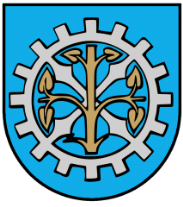 14-420 MŁYNARY, UL. WARSZAWSKA 6ATEL: 55 248-60-81, FAX: 55 248-60-38 E-MAIL: wodociagi@mlynary.plNIP: 5783129912 REGON: 369470228 
                                                                                                                  Młynary, dnia …………………………………Wnioseko wydanie warunków technicznych przyłączenia do sieci wodno-kanalizacyjnejI. Oznaczenie wnioskodawcy:…………………………………………………………………………………………........................................................................(Imię i nazwisko/Nazwa firmy/PESEL/NIP/nr telefonu)………………………………………………………………………………………………………………………………................(ulica, nr domu, miejscowość)II. Lokalizacja przyłączanej nieruchomości/obiektu:Dotyczy posesji nr……….przy ul……………………w miejscowości ……………… nr działki……………...III. Informacje o przeznaczeniu i sposobie wykorzystania przyłączanej nieruchomości/obiektu*:Budynku : □ istniejącego      □ projektowanegoRodzaj zabudowy*:  □ jednorodzinna  □ wielorodzinna   □ obiekty produkcyjne i usługowe                                □ uzbrojenie działki niezabudowanej □ rozbudowa/nadbudowa  □ inneDodatkowe informacje o inwestycji: ……………………………………………………………………………IV. Określenie dobowego zaopatrzenia na wodę do celów*:□ bytowych                    w ilości:       ……………………………………….(m³/d) (przyjąć 100l/osoba)□ technologicznych       w ilości:       ……………………………………….(m³/d)□ przeciwpożarowych   w ilości:       ……………………………………….(m³/h)                                                                         (wskazać ilość, typ i średnicę hydrantu)□ innych:…………………………………. w ilości: …………………………………….  (m³/d)                     (wymienić jakie)V. Określenie sposobu zagospodarowania ścieków*:Odprowadzanie ścieków nastąpi do:□ sieci kanalizacyjnej/sanitarnej□ własnej oczyszczalni ścieków□ zbiornika bezodpływowegoVI. Określenie ilości odprowadzanych ścieków*:Prognozowana ilość ścieków:□ bytowych                 w ilości  .……………………………………………(m³/d)□ przemysłowych       w ilości   …………………………………………… (m³/d)□ innych                     w ilości   …………………………………………… (m³/d)VII. Przepływ wody średniodobowy i maksymalny godzinowy:Qśd= ……………. [m3/d]Qhmax= ...………… [m3/h]VIII. Maksymalny dobowy przepływ odprowadzanych ścieków:Qdmax= ……………. [m3/h]IX. Wielkość ładunku zanieczyszczeń*:                                                                                                          Dopuszczalne wartości wskaźników zanieczyszczeń w ściekach wprowadzonych do                                                                                                       urządzeń kanalizacyjnych stanowiących własność                                                                                                                                          ZWiK Młynary□  dla ścieków bytowych: -      oświadczam że odprowadzane ścieki bytowe nie będą zawierać większego ładunku zanieczyszczeń niż parametry określone w załączniku tabeli  □  dla ścieków przemysłowych – określić wielkość ładunku zanieczyszczeńX. Dodatkowe informacje wnioskodawcy:………………………………………………………………………………………………………………..………………………………………………………………………………………………………………..………………………………………………………………………………………………………………..XI. Załączniki do wniosku*:□ Plan zabudowy lub szkic sytuacyjny, określający usytuowanie przyłącza w stosunku do istniejącej sieci wodociągowej i/lub kanalizacyjnej oraz innych obiektów i sieci uzbrojenia terenu (2 egzemplarze).□ Pełnomocnictwo inwestora do reprezentowania go przez wnioskodawcę. XII. Planowany termin rozpoczęcia poboru wody i/lub odprowadzania ścieków:…………………………………………………………………………………………………………………..XIII. Odbiór warunków technicznych*:□  osobiście                □  listownie na wyżej wskazany adres                 □  e-mail …………………………….Termin wydania warunków przyłączenia do sieci lub odmowy ich wydania wynosi odpowiednio: 21 dni  - od dnia złożenia wniosku o wydanie warunków przyłączenia do sieci, w przypadku budynków mieszkalnych jednorodzinnych, 45 dni   - od dnia złożenia wniosku o wydanie warunków przyłączenia do sieci, w pozostałych przypadkach.*Zaznaczyć właściwy kwadrat. UWAGA ! W celu wypełnienia części wniosku dotyczącej zapotrzebowania na wodę i ilości odprowadzanych ścieków należy przyjąć dla budownictwa jednorodzinnego następujące wartości zużycia wody i ilości odprowadzanych ścieków podane dla 1 osoby: 1. przewidywane maksymalne dobowe zapotrzebowanie na wodę: Qd max= 0,15 m3 /d, 2. przewidywalny maksymalny dobowy przepływ ścieków: Qd max= 0,15 m3 /d, 3. przewidywalne maksymalne godzinowe zapotrzebowanie na wodę: Qh max= 0,04 m3 /h, 4. przewidywalny maksymalny godzinowy przepływ ścieków: Qd max= 0,04 m3 /h, 5. przewidywalna miesięczna ilość ścieków bytowych: Qms.= 3-5 m3 /miesiąc*osobę. W przypadku wyliczenia zapotrzebowania na wodę i ilości odprowadzanych ścieków dla dowolnej ilości osób podanej jako „n”, przemnażamy wartość podaną dla 1 osoby przez ilość osób „n”.                                                                                          …………………………………………………                                                                                              (podpis wnioskodawcy lub inwestora)Młynary, dnia ..............................Nazwisko i imię .........................................OŚWIADCZENIEWyrażam zgodę na przetwarzanie danych osobowych dla potrzeb niezbędnych do realizacji obowiązków Zakładu Wodociągów i Kanalizacji wynikających z przepisów prawa zgodnie 
z art.6 ust.1 Rozporządzeniem Parlamentu Europejskiego i Rady z dnia 27.04.2016 r.  w sprawie ochrony osób fizycznych w związku z przetwarzaniem danych osobowych i w sprawie swobodnego przepływu takich danych oraz uchylenia dyrektywy 95/46/WE 
(ogólne rozporządzenie o ochronie danych Dz. U. UE L119)........................……………………....……. (czytelny podpis osoby składającej oświadczenie)4. Klauzula informacyjna administratora danych osobowychZgodnie z art. 13 Rozporządzenia PE i Rady (UE) z dnia 27.04.2016 r. informuję, 
iż Administratorem Pani/Pana danych osobowych jest Zakład Wodociągów i Kanalizacji, 
ul. Warszawska 6A, 14-420 Młynary, reprezentowany przez: Kierownika Zakładu Wodociągów 
i Kanalizacji. Dane kontaktowe Inspektora Ochrony Danych Osobowych: jendrzej.wisniewski@gmail.comDane osobowe będą przetwarzane w celu: realizacji obowiązków ZWiK wynikających z przepisów prawa, takich jak: ustawa 
z dnia 7 czerwca 2001 r. o zbiorowym zaopatrzeniu w wodę i zbiorowym odprowadzaniu ścieków (Dz. U. 2017 r. poz. 328, z późn. zm.),realizacji zadań i obowiązków nałożonych na ZWiK w związku z zatrudnieniem pracowników. realizacji pozostałych zadań wynikających z funkcjonowania ZWiK.Dane osobowe nie będą udostępniane innym podmiotom, za wyjątkiem organów administracji upoważnionych na podstawie przepisów prawa.Dane będą przetwarzane przez czas wynikający z obowiązków ciążących 
na Administratorze na podstawie przepisów prawa.Ma Pan/Pani prawo dostępu do swoich danych, ma prawo do sprostowania, usunięcia lub ograniczenia przetwarzania oraz posiada prawo do wniesienia sprzeciwu wobec przetwarzania.Dane osobowe będą przetwarzane przez okres realizacji sprawy, a także po jej zakończeniu 
w celu  archiwizacji, w czasie zgodnym z obowiązującymi przepisami.W razie naruszeń ochrony Pana/Pani danych osobowych, ma Pan/Pani prawo do złożenia skargi do organu nadzorczego – Urzędu Ochrony Danych Osobowych. Podanie przez Panią/Pana danych osobowych nie jest obowiązkowe.Lp.Wskaźnik zanieczyszczeńJednostkaWartość1Temperatura°C352OdczynPH6,5-9,53Zawiesiny ogólnemg/l5004Azot amonowymgNNH4/12005ChlorkimgCl/dm310006SiarczanymgSO4/l5007Substancje ropopochodnemg/l15,08Substancje ekstrahujące się eterem naftowymmg/l1009Substancje powierzchniowo czynne anionowemg/l1510Substancje powierzchniowo czynne niejonowemg/l20